 «ДОБРОЕ СЕРДЦЕ»Традиции волонтерского движения продолжаются в 2019/2020 учебном году. В октябре учащиеся посадили алею из молодых дубков на территории колледжа.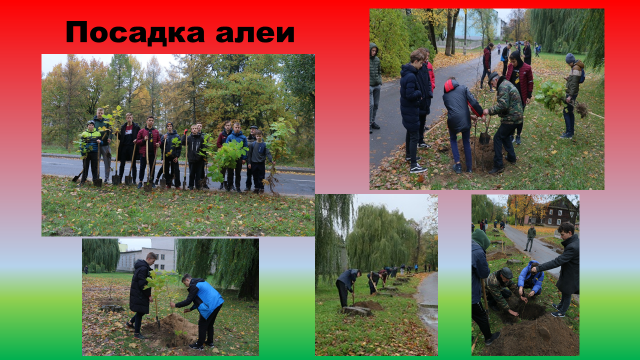 